Módulo: Gestão de Resultados EducacionaisPortfólio Nome completoElaboração de resumos e proposta de ação:Agora, revisite as atividades desenvolvidas na tarefa portfólio dos módulos anteriores e responda:Que ações já propostas por você, poderão contribuir para a melhoria dos resultados e dos processos de ensino e de aprendizagem na escola onde está atuando?Que novas ações você propõe, a partir das informações contidas neste módulo?Sistematize todas as partes do seu Plano de Melhoria, construídas durante os módulos estudados até o momento que, em breve, elas comporão seu Plano de Gestão Escolar.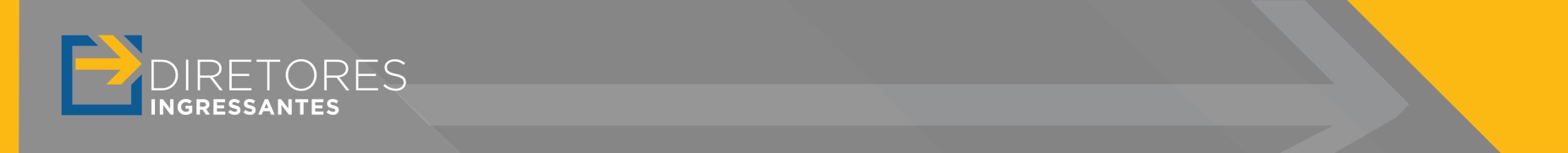 Escreva aqui sua proposta.